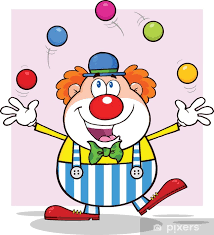 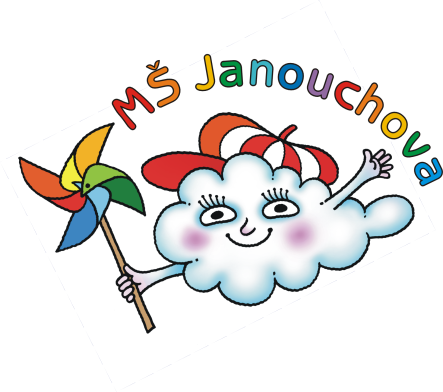 JÍDELNÍ LÍSTEKOD 12. 2. 2023 DO 16. 2. 2023MASOPUSTNÍ TÝDEN – TÝDEN ČESKÉ KUCHYNĚSTRAVA JE URČENA K OKAMŽITÉ SPOTŘEBĚ.ZMĚNA JÍDELNÍČKU JE VYHRAZENA.Pavla Maršálková			Helena Zímová		Šárka Ryšavávedoucí kuchařka			vedoucí kuchařka		vedoucí školní jídelnyjídelna Janouchova			jídelna ModletickáČerstvé ovoce, zelenina a bylinky jsou v jídelním lístku zvýrazněny modře.Dbáme na dodržování pitného režimu, po celý den je dětem nabízen mírně oslazený ovocný čaj a voda.PŘESNÍDÁVKAOBĚDSVAČINA12. 2.rybí pomazánka, chléb, jablko, čaj s citrónem(1,4)bramboračka s houbamikynuté buchty s tvarohem, mákem a povidly, hruška, mléko(1,3,7,9)chléb s pomazánkovým máslem, ředkev, mléko(1,7)13. 2.žitný chléb, tvarohová pomazánka s cibulkou, hruška, mléko(1,7)květáková polévkapečené kuře s bramborem, zeleninový (rajče, okurka,) salát s bulgurem, ovocný čaj(1,3)ovocný jogurt, rohlík, pomeranč, ovocný čaj(1,7)14. 2.houska, máslo, banán, kakao(1,7)vývar se zeleninou a bylinkovým kapánímhovězí maso, rajská omáčka, těstoviny, jablko, ovocný čaj(1,3,7,9)dalamánek, pomazánka ze zeleného hrášku a lučiny, mrkev, čaj, mléko(1,7)15. 2.obložený chléb s vařeným vejcem, kapií a rajčátkem, mléko(1,3,7)zeleninová polévka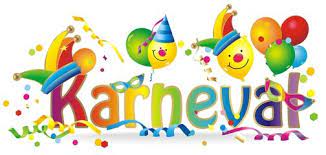 vepřová pečeně, bramborový knedlík, kysané zelí, ovocný čaj(1,9)masopustní koblížek, mandarinka, ovocný čaj(1)16. 2.chléb, pomazánka z pečeného masa, paprika, čaj s citrónem(1)cuketová polévka s houstičkouhrachová kaše, vařené vejce, okurka, ovocný čaj(1,3,7)chléb, džemové máslo, hruška, čaj, mléko(1,7)